 Application for position of Area Officer for Methodist Women in Britain and Vice-President for the Europe: Britain and Ireland Area of the World Federation of Methodist and Uniting Church Women (2021-2026)   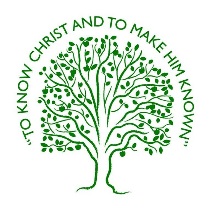 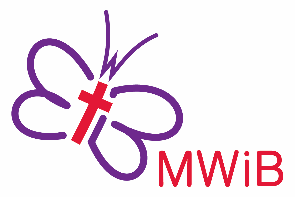 Please complete the form in Word.  Sections 1, 2 and 3 are to be completed by the applicant. Sections 4 and 5 are to be completed by the referee. It is essential the applicant and referee have read the Job Description, the MWiB Constitution, and the MWiB 
Bye-Laws (on the MWiB website) before completing this form. Personal details of applicant Personal details of applicant Name:Address:Post code:Telephone:Email:Methodist District:Relevant experienceRelevant experienceRelevant experienceWhat experience, skills or knowledge do you have that would help you fulfil the role of Area Officer?Include any information you consider relevant, about paid or voluntary work, general church activities, and/or involvement with issues affecting women, training or education, special interests, ecumenical and multi-cultural experiences, world links or personal details. What experience, skills or knowledge do you have that would help you fulfil the role of Area Officer?Include any information you consider relevant, about paid or voluntary work, general church activities, and/or involvement with issues affecting women, training or education, special interests, ecumenical and multi-cultural experiences, world links or personal details. What experience, skills or knowledge do you have that would help you fulfil the role of Area Officer?Include any information you consider relevant, about paid or voluntary work, general church activities, and/or involvement with issues affecting women, training or education, special interests, ecumenical and multi-cultural experiences, world links or personal details. Education:Work experience:  Church experience:  Voluntary experience:  Multi-cultural experiences:  Ecumenical experiences:  Personal statement:  Education:Work experience:  Church experience:  Voluntary experience:  Multi-cultural experiences:  Ecumenical experiences:  Personal statement:  Education:Work experience:  Church experience:  Voluntary experience:  Multi-cultural experiences:  Ecumenical experiences:  Personal statement:  Role of Area OfficerRole of Area OfficerWhat would you bring to the role of Area Officer that would help further the work of Methodist Women in Britain and the Europe: Britain and Ireland Area of the World Federation of Methodist and Uniting Church Women?What would you bring to the role of Area Officer that would help further the work of Methodist Women in Britain and the Europe: Britain and Ireland Area of the World Federation of Methodist and Uniting Church Women?Signed:Date:Details of Referee (member of your church, Circuit or District)Details of Referee (member of your church, Circuit or District)Details of Referee (member of your church, Circuit or District)Name:How long have you known the applicant? Address:In what capacity do you know her?Post code:In what capacity do you know her?Telephone: In what capacity do you know her?Email:In what capacity do you know her?Methodist District:In what capacity do you know her?ReferenceReferencePlease comment on the applicant’s ability to fulfil the role of MWiB Area OfficerPlease comment on the applicant’s ability to fulfil the role of MWiB Area OfficerSigned:Date:Please complete and email this form, together with a head and shoulders photograph, to:  admin@mwib.org.uk                                                                                          Closing date 10 December 2019Please complete and email this form, together with a head and shoulders photograph, to:  admin@mwib.org.uk                                                                                          Closing date 10 December 2019